Manual för att kontrollera giltighetstid för certifikat Siths.I nedre högra hörnet på datorn finns ikonen för Netid.Högerklicka på ikonen och klicka sedan på administration enligt bilden nedan.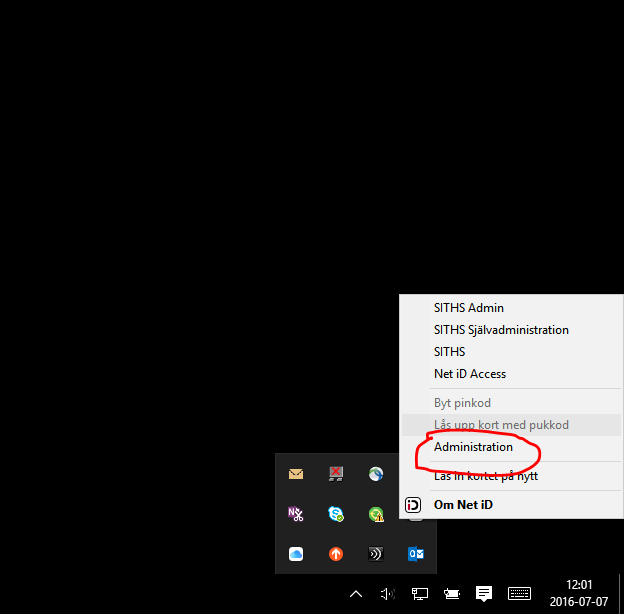 I rutan nedan ser ni namn på certifikat samt giltighetsdatum i högerspalten.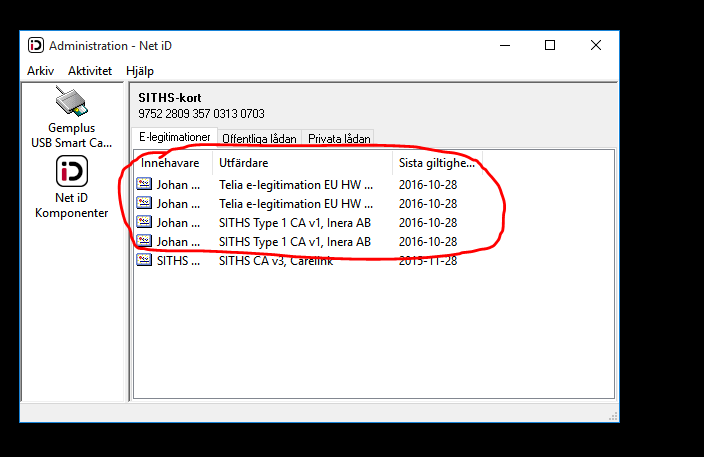 